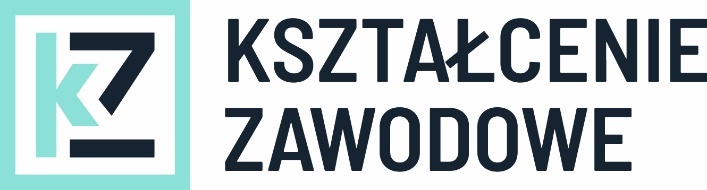 PRAWO OŚWIATOWE – AKTY PRAWNE DOTYCZĄCE OŚWIATY I WYCHOWANIAAkty prawne z zakresu prawa oświatowego- Kształcenie ZawodoweUstawa z dnia 14 grudnia 2016 r. Prawo oświatoweUstawa z dnia 7 września 1991 r. o systemie oświatyUstawa z dnia 26 stycznia 1982 r. - Karta NauczycielaUstawa z dnia 27 października 2017 r. o finansowaniu zadań oświatowychUstawa z dnia 15 kwietnia 2011 r. o systemie informacji oświatowej Ustawa z dnia 22 marca 1989 r. o rzemiośleRozporządzenie Ministra Edukacji Narodowej z dnia 25 sierpnia 2017 r. w sprawie nadzoru pedagogicznegoRozporządzenie MEN z dnia 16 maja 2019 r. w sprawie podstaw programowych kształcenia w zawodach szkolnictwa branżowego oraz dodatkowych umiejętności zawodowych w zakresie wybranych zawodów szkolnictwa branżowego (Dz.U. z 2019 r., poz. 991) Rozporządzenie MEN z dnia 28 sierpnia 2019 r. w sprawie szczegółowych warunków i sposobu przeprowadzania egzaminu zawodowego oraz egzaminu potwierdzającego kwalifikacje w zawodzie (Dz.U. z 2019, poz. 1707)Rozporządzenie MEN z dnia 21 kwietnia 2009 r. w sprawie ramowego programu szkolenia kandydatów na egzaminatorów, sposobu prowadzenia ewidencji egzaminatorów oraz trybu wpisywania i skreślania egzaminatorów z ewidencji (Dz.U. z 2015 r., poz. 1305 z późn. zm.)Rozporządzenie MEN z dnia 18 sierpnia 2017 r. w sprawie kształcenia ustawicznego w formach pozaszkolnych 
(Dz.U. z 2017 r., poz. 1632) oraz z dnia 19 marca 2019 r. (Dz.U. z 2019 r., poz. 652) - obowiązuje od dnia 1 września 2019 r.Rozporządzenie MEN z dnia 30 sierpnia 2019 r. w sprawie egzaminów eksternistycznych (Dz.U. z 2019, poz.1717 z późn. zm.)Rozporządzenie Ministra Rodziny i Polityki Społecznej z dnia 13 listopada 2021 r. zmieniające rozporządzenie w sprawie klasyfikacji zawodów i specjalności na potrzeby rynku pracy oraz zakresu jej stosowania (Dz.U. 2021 poz. 2285)Rozporządzenie Ministra Edukacji Narodowej z dnia 15 grudnia 2010 r. w sprawie praktycznej nauki zawodu Aktualne akty prawne 15 stycznia 2024Obwieszczenie Ministra Edukacji z dnia 5 stycznia 2024 r. w sprawie ogłoszenia jednolitego tekstu rozporządzenia Ministra Edukacji Narodowej w sprawie sposobu prowadzenia przez publiczne przedszkola, szkoły i placówki dokumentacji przebiegu nauczania, działalności wychowawczej i opiekuńczej oraz rodzajów tej dokumentacji Dz.U. 2024 poz. 50. Akt prawny dotyczący oświaty i wychowania. Data ogłoszenia: 2024-01-15. Data wydania: 2024-01-05.10 stycznia 2024Obwieszczenie Ministra Edukacji i Nauki z dnia 21 listopada 2023 r. w sprawie ogłoszenia jednolitego tekstu rozporządzenia Ministra Edukacji Narodowej w sprawie ramowego programu szkolenia kandydatów na egzaminatorów, sposobu prowadzenia ewidencji egzaminatorów oraz trybu wpisywania i skreślania egzaminatorów z ewidencji Dz.U. 2024 poz. 35. Akt prawny dotyczący oświaty i wychowania. Data ogłoszenia: 2024-01-10. Data wydania: 2023-11-21.10 stycznia 2024Obwieszczenie Ministra Edukacji z dnia 5 stycznia 2024 r. w sprawie ogłoszenia jednolitego tekstu rozporządzenia Ministra Edukacji Narodowej w sprawie szczegółowych zasad i warunków udzielania i cofania zezwolenia na założenie przez osobę prawną lub osobę fizyczną szkoły lub placówki publicznej Dz.U. 2024 poz. 31. Akt prawny dotyczący oświaty i wychowania. Data ogłoszenia: 2024-01-10. Data wydania: 2024-01-05.8 stycznia 2024Rozporządzenie Ministra Edukacji z dnia 27 grudnia 2023 r. zmieniające rozporządzenie w sprawie ogólnych celów i zadań kształcenia w zawodach szkolnictwa branżowego oraz klasyfikacji zawodów szkolnictwa branżowego (Dz. U. poz. 24)Dz.U. 2024 poz. 24. Akt prawny dotyczący oświaty i wychowania. Data ogłoszenia: 2024-01-08. Data wydania: 2023-12-27.4 stycznia 2024Obwieszczenie Ministra Edukacji i Nauki z dnia 23 listopada 2023 r. w sprawie ogłoszenia jednolitego tekstu rozporządzenia Ministra Edukacji Narodowej w sprawie podstawowych warunków niezbędnych do realizacji przez szkoły i nauczycieli zadań dydaktycznych, wychowawczych i opiekuńczych oraz programów nauczania Dz.U. 2024 poz. 9. Akt prawny dotyczący oświaty i wychowania. Data ogłoszenia: 2024-01-04. Data wydania: 2023-11-23.4 stycznia 2024Obwieszczenie Ministra Edukacji z dnia 27 grudnia 2023 r. w sprawie ogłoszenia jednolitego tekstu rozporządzenia Ministra Edukacji Narodowej w sprawie nadzoru pedagogicznego Dz.U. 2024 poz. 15. Akt prawny dotyczący oświaty i wychowania. Data ogłoszenia: 2024-01-04. Data wydania: 2023-12-27.3 stycznia 2024Rozporządzenie Ministra Edukacji z dnia 29 grudnia 2023 r. zmieniające rozporządzenie w sprawie egzaminu maturalnego Dz.U. 2024 poz. 8. Akt prawny dotyczący oświaty i wychowania. Data ogłoszenia: 2024-01-03. Data wydania: 2023-12-29.28 grudnia 2023Rozporządzenie Ministra Edukacji z dnia 28 grudnia 2023 r. zmieniające rozporządzenie w sprawie warunków wynagradzania egzaminatorów za udział w przeprowadzaniu egzaminów oraz nauczycieli akademickich za udział w przeprowadzaniu części ustnej egzaminu maturalnego Dz. U. poz. 2822         Data ogłoszenia: 2023-12-29             Data wejścia w życie: 2023-12-3022 grudnia 2023Rozporządzenie Ministra Edukacji i Nauki z dnia 8 grudnia 2023 r. w sprawie sposobu podziału części oświatowej subwencji ogólnej dla jednostek samorządu terytorialnego w roku 2024 Dz.U. 2023 poz. 2755. Akt prawny dotyczący oświaty i wychowania. Data ogłoszenia: 2023-12-22. Data wydania: 2023-12-08.21 grudnia 2023Obwieszczenie Ministra Edukacji i Nauki z dnia 21 listopada 2023 r. w sprawie ogłoszenia jednolitego tekstu rozporządzenia Ministra Edukacji Narodowej w sprawie placówek doskonalenia nauczycieli Dz.U. 2023 poz. 2738. Akt prawny dotyczący oświaty i wychowania. Data ogłoszenia: 2023-12-21. Data wydania: 2023-11-21.21 grudnia 2023Obwieszczenie Ministra Edukacji i Nauki z dnia 21 listopada 2023 r. w sprawie ogłoszenia jednolitego tekstu rozporządzenia Ministra Edukacji Narodowej w sprawie warunków i sposobu wykonywania przez przedszkola, szkoły i placówki publiczne zadań umożliwiających podtrzymywanie poczucia tożsamości narodowej, etnicznej i językowej uczniów należących do mniejszości narodowych i etnicznych oraz społeczności posługującej się językiem regionalnym Dz.U. 2023 poz. 2737. Akt prawny dotyczący oświaty i wychowania. Data ogłoszenia: 2023-12-21. Data wydania: 2023-11-21.21 grudnia 2023Obwieszczenie Ministra Edukacji i Nauki z dnia 4 grudnia 2023 r. w sprawie ogłoszenia jednolitego tekstu rozporządzenia Ministra Edukacji Narodowej w sprawie szczegółowej organizacji publicznych szkół i publicznych przedszkoli Dz.U. 2023 poz. 2736. Akt prawny dotyczący oświaty i wychowania. Data ogłoszenia: 2023-12-21. Data wydania: 2023-12-04.16 grudnia 2023Rozporządzenie Rady Ministrów z dnia 16 grudnia 2023 r. w sprawie utworzenia Ministerstwa Edukacji Narodowej Dz.U. 2023 poz. 2694. Akt prawny dotyczący oświaty i wychowania. Data ogłoszenia: 2023-12-16. Data wydania: 2023-12-16.11 grudnia 2023Obwieszczenie Prezesa Rady Ministrów z dnia 1 grudnia 2023 r. w sprawie ogłoszenia jednolitego tekstu rozporządzenia Rady Ministrów w sprawie szczegółowych warunków, form i trybu realizacji Priorytetu 3 „Narodowego Programu Rozwoju Czytelnictwa 2.0. na lata 2021-2025” Dz.U. 2023 poz. 2682. Akt prawny dotyczący oświaty i wychowania. Data ogłoszenia: 2023-12-11. Data wydania: 2023-12-01.8 grudnia 2023Obwieszczenie Ministra Edukacji i Nauki z dnia 4 grudnia 2023 r. w sprawie ogłoszenia jednolitego tekstu rozporządzenia Ministra Edukacji Narodowej w sprawie przypadków, w których do publicznej lub niepublicznej szkoły dla dorosłych można przyjąć osobę, która ukończyła 16 albo 15 lat, oraz przypadków, w których osoba, która ukończyła ośmioletnią szkołę podstawową, może spełniać obowiązek nauki przez uczęszczanie na kwalifikacyjny kurs zawodowy Dz.U. 2023 poz. 2656. Akt prawny dotyczący oświaty i wychowania. Data ogłoszenia: 2023-12-08. Data wydania: 2023-12-04.7 grudnia 2023Rozporządzenie Ministra Edukacji i Nauki z dnia 4 grudnia 2023 r. zmieniające rozporządzenie w sprawie świadectw, dyplomów państwowych i innych druków Dz.U. 2023 poz. 2653. Akt prawny dotyczący oświaty i wychowania. Data ogłoszenia: 2023-12-07. Data wydania: 2023-12-04.6 grudnia 2023Rozporządzenie Ministra Obrony Narodowej z dnia 5 grudnia 2023 r. w sprawie określenia limitu zezwoleń na prowadzenie oddziałów przygotowania wojskowego w roku 2024 Dz.U. 2023 poz. 2647. Akt prawny dotyczący oświaty i wychowania. Data ogłoszenia: 2023-12-06. Data wydania: 2023-12-05.5 grudnia 2023Rozporządzenie Ministra Edukacji i Nauki z dnia 4 grudnia 2023 r. zmieniające rozporządzenie w sprawie organizacji kształcenia dzieci obywateli polskich czasowo przebywających za granicą Dz.U. 2023 poz. 2639. Akt prawny dotyczący oświaty i wychowania. Data ogłoszenia: 2023-12-05. Data wydania: 2023-12-04.4 grudnia 2023Obwieszczenie Ministra Edukacji i Nauki z dnia 21 listopada 2023 r. w sprawie ogłoszenia jednolitego tekstu rozporządzenia Ministra Edukacji Narodowej w sprawie dofinansowania doskonalenia zawodowego nauczycieli, szczegółowych celów szkolenia branżowego oraz trybu i warunków kierowania nauczycieli na szkolenia branżowe Dz.U. 2023 poz. 2628. Akt prawny dotyczący oświaty i wychowania. Data ogłoszenia: 2023-12-04. Data wydania: 2023-11-21.28 listopada 2023Obwieszczenie Ministra Edukacji i Nauki z dnia 21 listopada 2023 r. w sprawie ogłoszenia jednolitego tekstu rozporządzenia Ministra Edukacji Narodowej w sprawie wymagań, jakim powinna odpowiadać osoba zajmująca stanowisko dyrektora oraz inne stanowisko kierownicze w publicznym przedszkolu, publicznej szkole podstawowej, publicznej szkole ponadpodstawowej oraz publicznej placówce Dz.U. 2023 poz. 2578. Akt prawny dotyczący oświaty i wychowania. Data ogłoszenia: 2023-11-28. Data wydania: 2023-11-21.27 listopada 2023Obwieszczenie Ministra Edukacji i Nauki z dnia 10 listopada 2023 r. w sprawie ogłoszenia jednolitego tekstu rozporządzenia Ministra Edukacji Narodowej w sprawie oceniania, klasyfikowania i promowania uczniów i słuchaczy w szkołach publicznych Dz.U. 2023 poz. 2572. Akt prawny dotyczący oświaty i wychowania. Data ogłoszenia: 2023-11-27. Data wydania: 2023-11-10.24 listopada 2023Obwieszczenie Ministra Kultury i Dziedzictwa Narodowego z dnia 14 listopada 2023 r. w sprawie ogłoszenia jednolitego tekstu rozporządzenia Ministra Kultury i Dziedzictwa Narodowego w sprawie typów szkół artystycznych publicznych i niepublicznych Dz.U. 2023 poz. 2547. Akt prawny dotyczący oświaty i wychowania. Data ogłoszenia: 2023-11-24. Data wydania: 2023-11-14.23 listopada 2023Rozporządzenie Ministra Edukacji i Nauki z dnia 21 listopada 2023 r. zmieniające rozporządzenie w sprawie szczegółowego zakresu danych dziedzinowych gromadzonych w systemie informacji oświatowej oraz terminów przekazywania niektórych danych do bazy danych systemu informacji oświatowej Dz.U. 2023 poz. 2541. Akt prawny dotyczący oświaty i wychowania. Data ogłoszenia: 2023-11-23. Data wydania: 2023-11-21.23 listopada 2023Obwieszczenie Ministra Edukacji i Nauki z dnia 7 listopada 2023 r. w sprawie ogłoszenia jednolitego tekstu rozporządzenia Ministra Edukacji Narodowej w sprawie szczegółowych warunków i sposobu przeprowadzania egzaminu maturalnego Dz.U. 2023 poz. 2537. Akt prawny dotyczący oświaty i wychowania. Data ogłoszenia: 2023-11-23. Data wydania: 2023-11-07.23 listopada 2023Obwieszczenie Ministra Edukacji i Nauki z dnia 10 listopada 2023 r. w sprawie ogłoszenia jednolitego tekstu rozporządzenia Ministra Edukacji i Nauki w sprawie egzaminu maturalnego Dz.U. 2023 poz. 2534. Akt prawny dotyczący oświaty i wychowania. Data ogłoszenia: 2023-11-23. Data wydania: 2023-11-10.16 listopada 2023Obwieszczenie Ministra Edukacji i Nauki z dnia 10 listopada 2023 r. w sprawie ogłoszenia jednolitego tekstu rozporządzenia Ministra Edukacji Narodowej w sprawie szczegółowych zasad działania publicznych poradni psychologiczno-pedagogicznych, w tym publicznych poradni specjalistycznych Dz.U. 2023 poz. 2499. Akt prawny dotyczący oświaty i wychowania. Data ogłoszenia: 2023-11-16. Data wydania: 2023-11-10.14 listopada 2023Obwieszczenie Ministra Edukacji i Nauki z dnia 27 października 2023 r. w sprawie ogłoszenia jednolitego tekstu rozporządzenia Ministra Edukacji Narodowej w sprawie indywidualnego obowiązkowego rocznego przygotowania przedszkolnego dzieci i indywidualnego nauczania dzieci i młodzieży Dz.U. 2023 poz. 2468. Akt prawny dotyczący oświaty i wychowania. Data ogłoszenia: 2023-11-14. Data wydania: 2023-10-27.13 listopada 2023Obwieszczenie Ministra Edukacji i Nauki z dnia 7 listopada 2023 r. w sprawie ogłoszenia jednolitego tekstu rozporządzenia Ministra Edukacji Narodowej w sprawie organizacji kuratoriów oświaty oraz zasad tworzenia ich delegatur Dz.U. 2023 poz. 2458. Akt prawny dotyczący oświaty i wychowania. Data ogłoszenia: 2023-11-13. Data wydania: 2023-11-07.9 listopada 2023Obwieszczenie Ministra Edukacji i Nauki z dnia 27 października 2023 r. w sprawie ogłoszenia jednolitego tekstu rozporządzenia Ministra Edukacji Narodowej w sprawie sposobu nauczania szkolnego oraz zakresu treści dotyczących wiedzy o życiu seksualnym człowieka, o zasadach świadomego i odpowiedzialnego rodzicielstwa, o wartości rodziny, życia w fazie prenatalnej oraz metodach i środkach świadomej prokreacji zawartych w podstawie programowej kształcenia ogólnego Dz.U. 2023 poz. 2431. Akt prawny dotyczący oświaty i wychowania. Data ogłoszenia: 2023-11-09. Data wydania: 2023-10-27.7 listopada 2023Obwieszczenie Ministra Edukacji i Nauki z dnia 27 października 2023 r. w sprawie ogłoszenia jednolitego tekstu rozporządzenia Ministra Edukacji Narodowej w sprawie typów szkół i placówek, w których nie tworzy się samorządu uczniowskiego Dz.U. 2023 poz. 2386. Akt prawny dotyczący oświaty i wychowania. Data ogłoszenia: 2023-11-07. Data wydania: 2023-10-27.6 listopada 2023Obwieszczenie Ministra Edukacji i Nauki z dnia 6 października 2023 r. w sprawie ogłoszenia jednolitego tekstu rozporządzenia Ministra Edukacji Narodowej w sprawie organizacji kształcenia dzieci obywateli polskich czasowo przebywających za granicą Dz.U. 2023 poz. 2387. Akt prawny dotyczący oświaty i wychowania. Data ogłoszenia: 2023-11-06. Data wydania: 2023-10-06.31 października 2023Obwieszczenie Ministra Edukacji i Nauki z dnia 18 października 2023 r. w sprawie ogłoszenia jednolitego tekstu rozporządzenia Ministra Edukacji Narodowej w sprawie rodzajów szkół i placówek, w których nie tworzy się rad rodziców Dz.U. 2023 poz. 2352. Akt prawny dotyczący oświaty i wychowania. Data ogłoszenia: 2023-10-31. Data wydania: 2023-10-18.26 października 2023Obwieszczenie Ministra Kultury i Dziedzictwa Narodowego z dnia 12 października 2023 r. w sprawie ogłoszenia jednolitego tekstu rozporządzenia Ministra Kultury, Dziedzictwa Narodowego i Sportu w sprawie badań jakości kształcenia artystycznego w szkołach artystycznych Dz.U. 2023 poz. 2322. Akt prawny dotyczący oświaty i wychowania. Data ogłoszenia: 2023-10-26. Data wydania: 2023-10-12.25 października 2023Obwieszczenie Ministra Edukacji i Nauki z dnia 6 października 2023 r. w sprawie ogłoszenia jednolitego tekstu rozporządzenia Ministra Edukacji Narodowej w sprawie kształcenia osób niebędących obywatelami polskimi oraz osób będących obywatelami polskimi, które pobierały naukę w szkołach funkcjonujących w systemach oświaty innych państw Dz.U. 2023 poz. 2301. Akt prawny dotyczący oświaty i wychowania. Data ogłoszenia: 2023-10-25. Data wydania: 2023-10-06.24 października 2023Rozporządzenie Ministra Edukacji i Nauki z dnia 12 października 2023 r. zmieniające rozporządzenie w sprawie warunków wynagradzania egzaminatorów za udział w przeprowadzaniu egzaminów oraz nauczycieli akademickich za udział w przeprowadzaniu części ustnej egzaminu maturalnego Dz.U. 2023 poz. 2293. Akt prawny dotyczący oświaty i wychowania. Data ogłoszenia: 2023-10-24. Data wydania: 2023-10-12.24 października 2023Rozporządzenie Ministra Obrony Narodowej z dnia 20 października 2023 r. zmieniające rozporządzenie w sprawie wsparcia dla organu prowadzącego oddział przygotowania wojskowego Dz.U. 2023 poz. 2292. Akt prawny dotyczący oświaty i wychowania. Data ogłoszenia: 2023-10-24. Data wydania: 2023-10-20.23 października 2023Obwieszczenie Ministra Kultury i Dziedzictwa Narodowego z dnia 25 września 2023 r. w sprawie ogłoszenia jednolitego tekstu rozporządzenia Ministra Kultury i Dziedzictwa Narodowego w sprawie organizacji oraz sposobu przeprowadzania konkursów dla uczniów publicznych szkół i placówek artystycznych Dz.U. 2023 poz. 2279. Akt prawny dotyczący oświaty i wychowania. Data ogłoszenia: 2023-10-23. Data wydania: 2023-09-25.18 października 2023Obwieszczenie Ministra Kultury i Dziedzictwa Narodowego z dnia 29 września 2023 r. w sprawie ogłoszenia jednolitego tekstu rozporządzenia Ministra Kultury, Dziedzictwa Narodowego i Sportu w sprawie szczegółowych kwalifikacji wymaganych od nauczycieli szkół artystycznych i placówek artystycznych Dz.U. 2023 poz. 2238. Akt prawny dotyczący oświaty i wychowania. Data ogłoszenia: 2023-10-18. Data wydania: 2023-09-29.10 października 2023Rozporządzenie Ministra Edukacji i Nauki z dnia 6 października 2023 r. w sprawie kształcenia ustawicznego w formach pozaszkolnych Dz.U. 2023 poz. 2175. Akt prawny dotyczący oświaty i wychowania. Data ogłoszenia: 2023-10-10. Data wydania: 2023-10-06.10 października 2023Rozporządzenie Ministra Edukacji i Nauki z dnia 3 października 2023 r. zmieniające rozporządzenie w sprawie przypadków, w których do publicznej lub niepublicznej szkoły dla dorosłych można przyjąć osobę, która ukończyła 16 albo 15 lat, oraz przypadków, w których osoba, która ukończyła ośmioletnią szkołę podstawową, może spełniać obowiązek nauki przez uczęszczanie na kwalifikacyjny kurs zawodowy Dz.U. 2023 poz. 2168. Akt prawny dotyczący oświaty i wychowania. Data ogłoszenia: 2023-10-10. Data wydania: 2023-10-03.6 października 2023Rozporządzenie Ministra Rolnictwa i Rozwoju Wsi z dnia 5 października 2023 r. zmieniające rozporządzenie w sprawie szczegółowego zakresu zadań realizowanych przez Krajowy Ośrodek Wsparcia Rolnictwa związanych z wdrożeniem na terytorium Rzeczypospolitej Polskiej programu dla szkół Dz.U. 2023 poz. 2145. Akt prawny dotyczący oświaty i wychowania. Data ogłoszenia: 2023-10-06. Data wydania: 2023-10-05.2 października 2023Rozporządzenie Ministra Edukacji i Nauki z dnia 14 września 2023 r. w sprawie szczegółowych kwalifikacji wymaganych od nauczycieli Dz.U. 2023 poz. 2102. Akt prawny dotyczący oświaty i wychowania. Data ogłoszenia: 2023-10-02. Data wydania: 2023-09-14.Kategoria: Prawo oświatowe – akty prawne dotyczące oświaty i wychowania2 października 2023Obwieszczenie Ministra Edukacji i Nauki z dnia 21 sierpnia 2023 r. w sprawie ogłoszenia jednolitego tekstu rozporządzenia Ministra Edukacji i Nauki w sprawie organizacji kształcenia, wychowania i opieki dzieci i młodzieży będących obywatelami Ukrainy Dz.U. 2023 poz. 2094. Akt prawny dotyczący oświaty i wychowania. Data ogłoszenia: 2023-10-02. Data wydania: 2023-09-21.29 września 2023Rozporządzenie Ministra Edukacji i Nauki z dnia 27 września 2023 r. w sprawie wykazu dziedzin zawodowych wraz z przyporządkowanymi do nich zawodami określonymi w klasyfikacji zawodów szkolnictwa branżowego Dz.U. 2023 poz. 2059. Akt prawny dotyczący oświaty i wychowania. Data ogłoszenia: 2023-09-29. Data wydania: 2023-09-27.29 września 2023Rozporządzenie Ministra Edukacji i Nauki z dnia 28 września 2023 r. w sprawie ramowych statutów: publicznej placówki kształcenia ustawicznego, publicznego centrum kształcenia zawodowego i publicznego branżowego centrum umiejętności Dz.U. 2023 poz. 2066. Akt prawny dotyczący oświaty i wychowania. Data ogłoszenia: 2023-09-29. Data wydania: 2023-09-28.29 września 2023Rozporządzenie Ministra Edukacji i Nauki z dnia 27 września 2023 r. zmieniające rozporządzenie w sprawie rodzajów szkół i placówek, w których nie tworzy się rad rodziców Dz.U. 2023 poz. 2063. Akt prawny dotyczący oświaty i wychowania. Data ogłoszenia: 2023-09-29. Data wydania: 2023-09-27.29 września 2023Rozporządzenie Ministra Edukacji i Nauki z dnia 27 września 2023 r. zmieniające rozporządzenie w sprawie szczegółowych warunków i sposobu przeprowadzania egzaminu zawodowego oraz egzaminu potwierdzającego kwalifikacje w zawodzie Dz.U. 2023 poz. 2058. Akt prawny dotyczący oświaty i wychowania. Data ogłoszenia: 2023-09-29. Data wydania: 2023-09-27.29 września 2023Rozporządzenie Ministra Cyfryzacji z dnia 28 września 2023 r. w sprawie określenia grup nauczycieli, wychowawców i innych pracowników pedagogicznych uprawnionych do otrzymania wsparcia sfinansowanego ze środków publicznych Dz.U. 2023 poz. 2071. Akt prawny dotyczący oświaty i wychowania. Data ogłoszenia: 2023-09-29. Data wydania: 2023-09-28.29 września 2023Rozporządzenie Ministra Edukacji i Nauki z dnia 27 września 2023 r. zmieniające rozporządzenie w sprawie szczegółowych zasad i warunków udzielania i cofania zezwolenia na założenie przez osobę prawną lub osobę fizyczną szkoły lub placówki publicznej Dz.U. 2023 poz. 2068. Akt prawny dotyczący oświaty i wychowania. Data ogłoszenia: 2023-09-29. Data wydania: 2023-09-27.29 września 2023Rozporządzenie Ministra Edukacji i Nauki z dnia 27 września 2023 r. zmieniające rozporządzenie w sprawie typów szkół i placówek, w których nie tworzy się samorządu uczniowskiego Dz.U. 2023 poz. 2067. Akt prawny dotyczący oświaty i wychowania. Data ogłoszenia: 2023-09-29. Data wydania: 2023-09-27.29 września 2023Obwieszczenie Ministra Edukacji i Nauki z dnia 31 sierpnia 2023 r. w sprawie ogłoszenia jednolitego tekstu rozporządzenia Ministra Edukacji Narodowej w sprawie orzeczeń i opinii wydawanych przez zespoły orzekające działające w publicznych poradniach psychologiczno-pedagogicznych Dz.U. 2023 poz. 2061. Akt prawny dotyczący oświaty i wychowania. Data ogłoszenia: 2023-09-29. Data wydania: 2023-08-31.28 września 2023Rozporządzenie Ministra Edukacji i Nauki z dnia 27 września 2023 r. zmieniające rozporządzenie w sprawie dofinansowania doskonalenia zawodowego nauczycieli, szczegółowych celów szkolenia branżowego oraz trybu i warunków kierowania nauczycieli na szkolenia branżowe Dz.U. 2023 poz. 2054. Akt prawny dotyczący oświaty i wychowania. Data ogłoszenia: 2023-09-28. Data wydania: 2023-09-27.28 września 2023Rozporządzenie Ministra Kultury i Dziedzictwa Narodowego z dnia 26 września 2023 r. zmieniające rozporządzenie w sprawie oceniania, klasyfikowania i promowania uczniów w publicznych szkołach artystycznych Dz.U. 2023 poz. 2041. Akt prawny dotyczący oświaty i wychowania. Data ogłoszenia: 2023-09-28. Data wydania: 2023-09-26.26 września 2023Ustawa z dnia 30 sierpnia 2023 r. o zmianie ustawy – Prawo oświatowe oraz niektórych innych ustaw Dz.U. 2023 poz. 2005. Akt prawny dotyczący oświaty i wychowania. Data ogłoszenia: 2023-09-26. Data wydania: 2023-08-30.26 września 2023Rozporządzenie Ministra Edukacji i Nauki z dnia 14 września 2023 r. zmieniające rozporządzenie w sprawie standardu kształcenia przygotowującego do wykonywania zawodu nauczyciela Dz.U. 2023 poz. 2003. Akt prawny dotyczący oświaty i wychowania. Data ogłoszenia: 2023-09-26. Data wydania: 2023-09-14.20 września 2023Rozporządzenie Ministra Rodziny i Polityki Społecznej z dnia 5 września 2023 r. zmieniające rozporządzenie w sprawie udzielania pomocy na usamodzielnienie, kontynuowanie nauki oraz zagospodarowanie Dz.U. 2023 poz. 1929. Akt prawny dotyczący oświaty i wychowania. Data ogłoszenia: 2023-09-20. Data wydania: 2023-09-05.19 września 2023Obwieszczenie Ministra Edukacji i Nauki z dnia 21 sierpnia 2023 r. w sprawie ogłoszenia jednolitego tekstu rozporządzenia Ministra Edukacji Narodowej w sprawie szczegółowych warunków przechodzenia ucznia ze szkoły publicznej, publicznej szkoły artystycznej, szkoły niepublicznej lub niepublicznej szkoły artystycznej o uprawnieniach publicznej szkoły artystycznej, do szkoły publicznej innego typu albo szkoły publicznej tego samego typu Dz.U. 2023 poz. 1924. Akt prawny dotyczący oświaty i wychowania. Data ogłoszenia: 2023-09-19. Data wydania: 2023-08-21.18 września 2023Obwieszczenie Ministra Edukacji i Nauki z dnia 21 sierpnia 2023 r. w sprawie ogłoszenia jednolitego tekstu rozporządzenia Ministra Edukacji Narodowej w sprawie warunków i sposobu wspomagania nauczania języka polskiego, historii, geografii, kultury polskiej i innych przedmiotów nauczanych w języku polskim wśród Polonii i Polaków zamieszkałych za granicą oraz dzieci pracowników migrujących Dz.U. 2023 poz. 1905. Akt prawny dotyczący oświaty i wychowania. Data ogłoszenia: 2023-09-18. Data wydania: 2023-08-21.15 września 2023Obwieszczenie Ministra Kultury i Dziedzictwa Narodowego z dnia 17 sierpnia 2023 r. w sprawie ogłoszenia jednolitego tekstu rozporządzenia Ministra Kultury i Dziedzictwa Narodowego w sprawie organizacji roku szkolnego w publicznych szkołach i placówkach artystycznych Dz.U. 2023 poz. 1886. Akt prawny dotyczący oświaty i wychowania. Data ogłoszenia: 2023-09-15. Data wydania: 2023-08-17.15 września 2023Obwieszczenie Ministra Edukacji i Nauki z dnia 21 sierpnia 2023 r. w sprawie ogłoszenia jednolitego tekstu rozporządzenia Ministra Edukacji Narodowej w sprawie postępowania w celu uznania świadectwa lub innego dokumentu albo potwierdzenia wykształcenia lub uprawnień do kontynuacji nauki uzyskanych w zagranicznym systemie oświaty Dz.U. 2023 poz. 1885. Akt prawny dotyczący oświaty i wychowania. Data ogłoszenia: 2023-09-15. Data wydania: 2023-08-21.8 września 2023Rozporządzenie Ministra Cyfryzacji z dnia 8 września 2023 r. w sprawie określenia wzoru umowy użyczenia komputera przenośnego typu laptop rodzicowi ucznia klasy objętej wsparciem Dz.U. 2023 poz. 1839. Akt prawny dotyczący oświaty i wychowania. Data ogłoszenia: 2023-09-08. Data wydania: 2023-09-08.8 września 2023Rozporządzenie Ministra Cyfryzacji z dnia 8 września 2023 r. w sprawie określenia wzoru umowy przekazania na własność komputera przenośnego typu laptop rodzicowi ucznia klasy objętej wsparciem Dz.U. 2023 poz. 1838. Akt prawny dotyczący oświaty i wychowania. Data ogłoszenia: 2023-09-08. Data wydania: 2023-09-08.a główna » Prawo oświatowe » Prawo oświatowe – akty prawne dotyczące oświaty i wychowaniaDrukujKategoria: Prawo oświatowe – akty prawne dotyczące oświaty i wychowania8 września 2023Rozporządzenie Ministra Cyfryzacji z dnia 6 września 2023 r. w sprawie szczegółowego sposobu i trybu składania wniosków o przyznanie jednorazowych świadczeń dla nauczycieli w formie bonów na zakup laptopów lub laptopów przeglądarkowych oraz obsługi wniosków w systemie teleinformatycznym Dz.U. 2023 poz. 1837. Akt prawny dotyczący oświaty i wychowania. Data ogłoszenia: 2023-09-08. Data wydania: 2023-09-06.5 września 2023Obwieszczenie Ministra Edukacji i Nauki z dnia 25 lipca 2023 r. w sprawie ogłoszenia jednolitego tekstu rozporządzenia Ministra Edukacji Narodowej w sprawie zasad organizacji i udzielania pomocy psychologiczno-pedagogicznej w publicznych przedszkolach, szkołach i placówkach Dz.U. 2023 poz. 1798. Akt prawny dotyczący oświaty i wychowania. Data ogłoszenia: 2023-09-05. Data wydania: 2023-07-25.1 września 2023Obwieszczenie Ministra Zdrowia z dnia 17 lipca 2023 r. w sprawie ogłoszenia jednolitego tekstu rozporządzenia Ministra Zdrowia w sprawie specjalizacji w dziedzinach mających zastosowanie w ochronie zdrowia Dz.U. 2023 poz. 1771. Akt prawny dotyczący oświaty i wychowania. Data ogłoszenia: 2023-09-01. Data wydania: 2023-07-17.31 sierpnia 2023Rozporządzenie Ministra Edukacji i Nauki z dnia 28 sierpnia 2023 r. zmieniające rozporządzenie w sprawie podstawy programowej wychowania przedszkolnego oraz podstawy programowej kształcenia ogólnego dla szkoły podstawowej, w tym dla uczniów z niepełnosprawnością intelektualną w stopniu umiarkowanym lub znacznym, kształcenia ogólnego dla branżowej szkoły I stopnia, kształcenia ogólnego dla szkoły specjalnej przysposabiającej do pracy oraz kształcenia ogólnego dla szkoły policealnej Dz.U. 2023 poz. 1759. Akt prawny dotyczący oświaty i wychowania. Data ogłoszenia: 2023-08-31. Data wydania: 2023-08-28.31 sierpnia 2023Rozporządzenie Ministra Edukacji i Nauki z dnia 28 sierpnia 2023 r. zmieniające rozporządzenie w sprawie podstawy programowej kształcenia ogólnego dla liceum ogólnokształcącego, technikum oraz branżowej szkoły II stopnia Dz.U. 2023 poz. 1755. Akt prawny dotyczący oświaty i wychowania. Data ogłoszenia: 2023-08-31. Data wydania: 2023-08-28.31 sierpnia 2023Rozporządzenie Ministra Kultury i Dziedzictwa Narodowego z dnia 28 lipca 2023 r. w sprawie podstaw programowych kształcenia w zawodach szkolnictwa artystycznego Dz.U. 2023 poz. 1754. Akt prawny dotyczący oświaty i wychowania. Data ogłoszenia: 2023-08-31. Data wydania: 2023-07-28.31 sierpnia 2023Rozporządzenie Rady Ministrów z dnia 29 sierpnia 2023 r. zmieniające rozporządzenie w sprawie wysokości środków finansowych przeznaczonych na wypłatę pomocy krajowej i pomocy unijnej w ramach finansowania programu dla szkół oraz wysokości stawek pomocy finansowej z tytułu realizacji działań w ramach tego programu w roku szkolnym 2023/2024 Dz.U. 2023 poz. 1750. Akt prawny dotyczący oświaty i wychowania. Data ogłoszenia: 2023-08-31. Data wydania: 2023-08-29.28 sierpnia 2023Ustawa z dnia 17 sierpnia 2023 r. o zmianie ustawy o zdrowiu publicznym oraz niektórych innych ustaw Dz.U. 2023 poz. 1718. Akt prawny dotyczący oświaty i wychowania. Data ogłoszenia: 2023-08-28. Data wydania: 2023-08-17.28 sierpnia 2023Rozporządzenie Ministra Edukacji i Nauki z dnia 21 sierpnia 2023 r. zmieniające rozporządzenie w sprawie oceniania, klasyfikowania i promowania uczniów i słuchaczy w szkołach publicznych Dz.U. 2023 poz. 1710. Akt prawny dotyczący oświaty i wychowania. Data ogłoszenia: 2023-08-28. Data wydania: 2023-08-21.24 sierpnia 2023Obwieszczenie Ministra Kultury i Dziedzictwa Narodowego z dnia 7 sierpnia 2023 r. w sprawie ogłoszenia jednolitego tekstu rozporządzenia Ministra Kultury i Dziedzictwa Narodowego w sprawie warunków i trybu udzielania zezwoleń na indywidualny program lub tok nauki oraz organizacji indywidualnego programu lub toku nauki w szkołach artystycznych realizujących wyłącznie kształcenie artystyczne Dz.U. 2023 poz. 1696. Akt prawny dotyczący oświaty i wychowania. Data ogłoszenia: 2023-08-24. Data wydania: 2023-08-07.22 sierpnia 2023Ustawa z dnia 28 lipca 2023 r. o zmianie ustawy – Karta Nauczyciela oraz niektórych innych ustaw Dz.U. 2023 poz. 1672. Akt prawny dotyczący oświaty i wychowania. Data ogłoszenia: 2023-08-22. Data wydania: 2023-07-28.18 sierpnia 2023Rozporządzenie Rady Ministrów z dnia 27 lipca 2023 r. w sprawie realizacji rządowego programu rozwijania szkolnej infrastruktury oraz umiejętności podstawowych i przekrojowych dzieci i młodzieży – „Laboratoria przyszłości”Dz.U. 2023 poz. 1643. Akt prawny dotyczący oświaty i wychowania. Data ogłoszenia: 2023-08-18. Data wydania: 2023-07-27.17 sierpnia 2023Rozporządzenie Ministra Edukacji i Nauki z dnia 10 sierpnia 2023 r. zmieniające rozporządzenie w sprawie ramowych planów nauczania dla publicznych szkół Dz.U. 2023 poz. 1633. Akt prawny dotyczący oświaty i wychowania. Data ogłoszenia: 2023-08-17. Data wydania: 2023-08-10.10 sierpnia 2023Ustawa z dnia 7 lipca 2023 r. o zmianie ustawy o szczególnych rozwiązaniach służących realizacji ustawy budżetowej na rok 2023 oraz niektórych innych ustaw Dz.U. 2023 poz. 1586. Akt prawny dotyczący oświaty i wychowania. Data ogłoszenia: 2023-08-10. Data wydania: 2023-07-07.7 sierpnia 2023Rozporządzenie Ministra Cyfryzacji z dnia 3 sierpnia 2023 r. w sprawie określenia wzoru umowy przekazania komputerów przenośnych typu laptop organowi prowadzącemu szkołę Dz.U. 2023 poz. 1534. Akt prawny dotyczący oświaty i wychowania. Data ogłoszenia: 2023-08-07. Data wydania: 2023-08-03.3 sierpnia 2023Obwieszczenie Ministra Rodziny i Polityki Społecznej z dnia 7 lipca 2023 r. w sprawie ogłoszenia jednolitego tekstu rozporządzenia Ministra Pracy i Polityki Społecznej w sprawie warunków wynagradzania za pracę i przyznawania innych świadczeń związanych z pracą dla pracowników niebędących nauczycielami, zatrudnionych w szkołach i placówkach oświatowych prowadzonych przez organy administracji rządowej oraz w niektórych innych jednostkach organizacyjnych Dz.U. 2023 poz. 1505. Akt prawny dotyczący oświaty i wychowania. Data ogłoszenia: 2023-08-03. Data wydania: 2023-07-07.24 lipca 2023Obwieszczenie Marszałka Sejmu Rzeczypospolitej Polskiej z dnia 25 maja 2023 r. w sprawie ogłoszenia jednolitego tekstu ustawy o finansowaniu zadań oświatowych Dz.U. 2023 poz. 1400. Akt prawny dotyczący oświaty i wychowania. Data ogłoszenia: 2023-07-24. Data wydania: 2023-05-25.18 lipca 2023Rozporządzenie Ministra Edukacji i Nauki z dnia 7 lipca 2023 r. zmieniające rozporządzenie w sprawie szczegółowej organizacji publicznych szkół i publicznych przedszkoli Dz.U. 2023 poz. 1370. Akt prawny dotyczący oświaty i wychowania. Data ogłoszenia: 2023-07-18. Data wydania: 2023-07-07.18 lipca 2023Ustawa z dnia 7 lipca 2023 r. o wsparciu rozwoju kompetencji cyfrowych uczniów i nauczycieli Dz.U. 2023 poz. 1369. Akt prawny dotyczący oświaty i wychowania. Data ogłoszenia: 2023-07-18. Data wydania: 2023-07-07.18 lipca 2023Rozporządzenie Ministra Edukacji i Nauki z dnia 13 lipca 2023 r. zmieniające rozporządzenie w sprawie organizacji kształcenia, wychowania i opieki dzieci i młodzieży będących obywatelami Ukrainy Dz.U. 2023 poz. 1367. Akt prawny dotyczący oświaty i wychowania. Data ogłoszenia: 2023-07-18. Data wydania: 2023-07-13.a główna » Prawo oświatowe » Prawo oświatowe – akty prawne dotyczące oświaty i wychowaniaDrukujKategoria: Prawo oświatowe – akty prawne dotyczące oświaty i wychowania18 lipca 2023Rozporządzenie Ministra Kultury i Dziedzictwa Narodowego z dnia 6 lipca 2023 r. zmieniające rozporządzenie w sprawie dotacji celowej na wyposażenie publicznych szkół artystycznych realizujących kształcenie ogólne w zakresie szkoły podstawowej, prowadzonych przez osoby prawne niebędące jednostkami samorządu terytorialnego oraz osoby fizyczne, w podręczniki, materiały edukacyjne lub materiały ćwiczeniowe, udzielanej w 2023 r. Dz.U. 2023 poz. 1362. Akt prawny dotyczący oświaty i wychowania. Data ogłoszenia: 2023-07-18. Data wydania: 2023-07-06.13 lipca 2023Rozporządzenie Ministra Kultury i Dziedzictwa Narodowego z dnia 10 lipca 2023 r. zmieniające rozporządzenie w sprawie szczegółowej organizacji publicznych szkół i placówek artystycznych Dz.U. 2023 poz. 1333. Akt prawny dotyczący oświaty i wychowania. Data ogłoszenia: 2023-07-13. Data wydania: 2023-07-10.7 lipca 2023Obwieszczenie Ministra Edukacji i Nauki z dnia 15 czerwca 2023 r. w sprawie ogłoszenia jednolitego tekstu rozporządzenia Ministra Edukacji Narodowej w sprawie zakresu i warunków przyznawania świadczeń przysługujących nauczycielom polskim skierowanym lub delegowanym do pracy za granicą Dz.U. 2023 poz. 1295. Akt prawny dotyczący oświaty i wychowania. Data ogłoszenia: 2023-07-07. Data wydania: 2023-06-15.7 lipca 2023Obwieszczenie Ministra Edukacji i Nauki z dnia 15 czerwca 2023 r. w sprawie ogłoszenia jednolitego tekstu rozporządzenia Ministra Edukacji Narodowej w sprawie dodatków do wynagrodzenia zasadniczego oraz wynagrodzenia za godziny ponadwymiarowe i godziny doraźnych zastępstw dla nauczycieli zatrudnionych w szkołach prowadzonych przez organy administracji rządowej Dz.U. 2023 poz. 1289. Akt prawny dotyczący oświaty i wychowania. Data ogłoszenia: 2023-07-07. Data wydania: 2023-06-15.3 lipca 2023Obwieszczenie Ministra Edukacji i Nauki z dnia 9 czerwca 2023 r. w sprawie ogłoszenia jednolitego tekstu rozporządzenia Ministra Edukacji Narodowej w sprawie kryteriów i trybu przyznawania nagród dla nauczycieli Dz.U. 2023 poz. 1258. Akt prawny dotyczący oświaty i wychowania. Data ogłoszenia: 2023-07-03. Data wydania: 2023-06-09.29 czerwca 2023Ustawa z dnia 26 maja 2023 r. o aplikacji mObywatel Dz.U. 2023 poz. 1234. Akt prawny dotyczący oświaty i wychowania. Data ogłoszenia: 2023-06-29. Data wydania: 2023-05-26.27 czerwca 2023Obwieszczenie Ministra Edukacji i Nauki z dnia 31 maja 2023 r. w sprawie ogłoszenia jednolitego tekstu rozporządzenia Ministra Edukacji Narodowej w sprawie organizacji roku szkolnego Dz.U. 2023 poz. 1211. Akt prawny dotyczący oświaty i wychowania. Data ogłoszenia: 2023-06-27. Data wydania: 2023-05-31.26 czerwca 2023Obwieszczenie Ministra Edukacji i Nauki z dnia 7 czerwca 2023 r. w sprawie ogłoszenia jednolitego tekstu rozporządzenia Ministra Edukacji Narodowej w sprawie przypadków, w których do publicznej lub niepublicznej szkoły dla dorosłych można przyjąć osobę, która ukończyła 16 albo 15 lat, oraz przypadków, w których osoba, która ukończyła ośmioletnią szkołę podstawową, może spełniać obowiązek nauki przez uczęszczanie na kwalifikacyjny kurs zawodowy Dz.U. 2023 poz. 1190. Akt prawny dotyczący oświaty i wychowania. Data ogłoszenia: 2023-06-26. Data wydania: 2023-06-07.23 czerwca 2023Rozporządzenie Ministra Zdrowia z dnia 20 czerwca 2023 r. zmieniające rozporządzenie w sprawie specjalizacji w dziedzinach mających zastosowanie w ochronie zdrowia Dz.U. 2023 poz. 1187. Akt prawny dotyczący oświaty i wychowania. Data ogłoszenia: 2023-06-23. Data wydania: 2023-06-20.16 czerwca 2023Rozporządzenie Ministra Edukacji i Nauki z dnia 7 czerwca 2023 r. w sprawie świadectw, dyplomów państwowych i innych druków Dz.U. 2023 poz. 1120. Akt prawny dotyczący oświaty i wychowania. Data ogłoszenia: 2023-06-16. Data wydania: 2023-06-07.16 czerwca 2023Rozporządzenie Ministra Edukacji i Nauki z dnia 23 maja 2023 r. zmieniające rozporządzenie w sprawie podstaw programowych kształcenia w zawodach szkolnictwa branżowego oraz dodatkowych umiejętności zawodowych w zakresie wybranych zawodów szkolnictwa branżowego Dz.U. 2023 poz. 1119. Akt prawny dotyczący oświaty i wychowania. Data ogłoszenia: 2023-06-16. Data wydania: 2023-06-23.12 czerwca 2023Rozporządzenie Ministra Obrony Narodowej z dnia 19 maja 2023 r. w sprawie nauki żołnierzy zawodowych Dz.U. 2023 poz. 1092. Akt prawny dotyczący oświaty i wychowania. Data ogłoszenia: 2023-06-12. Data wydania: 2023-05-19.5 czerwca 2023Rozporządzenie Ministra Edukacji i Nauki z dnia 31 maja 2023 r. zmieniające rozporządzenie w sprawie sposobu prowadzenia przez publiczne przedszkola, szkoły i placówki dokumentacji przebiegu nauczania, działalności wychowawczej i opiekuńczej oraz rodzajów tej dokumentacji Dz.U. 2023 poz. 1062. Akt prawny dotyczący oświaty i wychowania. Data ogłoszenia: 2023-06-05. Data wydania: 2023-05-31.1 czerwca 2023Rozporządzenie Rady Ministrów z dnia 19 maja 2023 r. w sprawie szczegółowych warunków udzielania pomocy uczniom niepełnosprawnym w formie dofinansowania zakupu podręczników, materiałów edukacyjnych i materiałów ćwiczeniowych w latach 2023-2025 Dz.U. 2023 poz. 1046. Akt prawny dotyczący oświaty i wychowania. Data ogłoszenia: 2023-06-01. Data wydania: 2023-05-19.30 maja 2023Rozporządzenie Rady Ministrów z dnia 30 maja 2023 r. w sprawie wysokości środków finansowych przeznaczonych na wypłatę pomocy krajowej i pomocy unijnej w ramach finansowania programu dla szkół oraz wysokości stawek pomocy finansowej z tytułu realizacji działań w ramach tego programu w roku szkolnym 2023/2024 Dz.U. 2023 poz. 1031. Akt prawny dotyczący oświaty i wychowania. Data ogłoszenia: 2023-05-30. Data wydania: 2023-05-30.25 maja 2023Rozporządzenie Ministra Kultury i Dziedzictwa Narodowego z dnia 16 maja 2023 r. w sprawie ramowych planów nauczania w publicznych szkołach i placówkach artystycznych Dz.U. 2023 poz. 1012. Akt prawny dotyczący oświaty i wychowania. Data ogłoszenia: 2023-05-25. Data wydania: 2023-05-16.25 maja 2023Rozporządzenie Ministra Kultury i Dziedzictwa Narodowego z dnia 16 maja 2023 r. zmieniające rozporządzenie w sprawie szczegółowych kwalifikacji wymaganych od nauczycieli szkół artystycznych i placówek artystycznych Dz.U. 2023 poz. 1011. Akt prawny dotyczący oświaty i wychowania. Data ogłoszenia: 2023-05-25. Data wydania: 2023-05-16.25 maja 2023Rozporządzenie Rady Ministrów z dnia 11 maja 2023 r. zmieniające rozporządzenie w sprawie stypendiów Prezesa Rady Ministrów, ministra właściwego do spraw oświaty i wychowania oraz ministra właściwego do spraw kultury i ochrony dziedzictwa narodowego Dz.U. 2023 poz. 1002. Akt prawny dotyczący oświaty i wychowania. Data ogłoszenia: 2023-05-25. Data wydania: 2023-05-11.23 maja 2023Obwieszczenie Marszałka Sejmu Rzeczypospolitej Polskiej z dnia 12 kwietnia 2023 r. w sprawie ogłoszenia jednolitego tekstu ustawy – Karta Nauczyciela Dz.U. 2023 poz. 984. Akt prawny dotyczący oświaty i wychowania. Data ogłoszenia: 2023-05-23. Data wydania: 2023-04-12.18 maja 2023Rozporządzenie Ministra Edukacji i Nauki z dnia 16 maja 2023 r. zmieniające rozporządzenie w sprawie dotacji celowej na wyposażenie szkół w podręczniki, materiały edukacyjne i materiały ćwiczeniowe w 2023 r. Dz.U. 2023 poz. 950. Akt prawny dotyczący oświaty i wychowania. Data ogłoszenia: 2023-05-18. Data wydania: 2023-05-16.Kategoria: Prawo oświatowe – akty prawne dotyczące oświaty i wychowania15 maja 2023Rozporządzenie Ministra Edukacji i Nauki z dnia 12 maja 2023 r. zmieniające rozporządzenie w sprawie przyznawania, przekazywania i rozliczania dotacji celowej na finansowanie lub dofinansowanie kosztów realizacji remontów i inwestycji Dz.U. 2023 poz. 918. Akt prawny dotyczący oświaty i wychowania. Data ogłoszenia: 2023-05-15. Data wydania: 2023-05-12.12 maja 2023Rozporządzenie Rady Ministrów z dnia 11 maja 2023 r. w sprawie maksymalnych kwot dotacji celowej udzielanej na wyposażenie szkół w podręczniki, materiały edukacyjne i materiały ćwiczeniowe Dz.U. 2023 poz. 910. Akt prawny dotyczący oświaty i wychowania. Data ogłoszenia: 2023-05-12. Data wydania: 2023-05-11.12 maja 2023Obwieszczenie Marszałka Sejmu Rzeczypospolitej Polskiej z dnia 10 marca 2023 r. w sprawie ogłoszenia jednolitego tekstu ustawy – Prawo oświatowe Dz.U. 2023 poz. 900. Akt prawny dotyczący oświaty i wychowania. Data ogłoszenia: 2023-05-12. Data wydania: 2023-03-10.8 maja 2023Obwieszczenie Ministra Spraw Wewnętrznych i Administracji z dnia 20 kwietnia 2023 r. w sprawie ogłoszenia jednolitego tekstu rozporządzenia Ministra Spraw Wewnętrznych i Administracji w sprawie szczegółowych warunków i trybu przyznawania pomocy finansowej na kształcenie dzieci policjantów, których śmierć nastąpiła w związku ze służbą Dz.U. 2023 poz. 863. Akt prawny dotyczący oświaty i wychowania. Data ogłoszenia: 2023-05-08. Data wydania: 2023-04-20.20 kwietnia 2023Obwieszczenie Marszałka Sejmu Rzeczypospolitej Polskiej z dnia 10 marca 2023 r. w sprawie ogłoszenia jednolitego tekstu ustawy – Prawo o szkolnictwie wyższym i nauce Dz.U. 2023 poz. 742. Akt prawny dotyczący oświaty i wychowania. Data ogłoszenia: 2023-04-20. Data wydania: 2023-03-10.14 kwietnia 2023Rozporządzenie Ministra Rodziny i Polityki Społecznej z dnia 5 kwietnia 2023 r. zmieniające rozporządzenie w sprawie warunków wynagradzania za pracę i przyznawania innych świadczeń związanych z pracą dla pracowników niebędących nauczycielami, zatrudnionych w szkołach i placówkach oświatowych prowadzonych przez organy administracji rządowej oraz w niektórych innych jednostkach organizacyjnych Dz.U. 2023 poz. 705. Akt prawny dotyczący oświaty i wychowania. Data ogłoszenia: 2023-04-14. Data wydania: 2023-04-05.13 kwietnia 2023Rozporządzenie Ministra Kultury i Dziedzictwa Narodowego z dnia 21 marca 2023 r. zmieniające rozporządzenie w sprawie klasyfikacji zawodów szkolnictwa artystycznego Dz.U. 2023 poz. 694. Akt prawny dotyczący oświaty i wychowania. Data ogłoszenia: 2023-04-13. Data wydania: 2023-03-21.11 kwietnia 2023Rozporządzenie Ministra Sprawiedliwości z dnia 30 marca 2023 r. w sprawie pomocy finansowej na kształcenie dzieci funkcjonariuszy Służby Więziennej, których śmierć nastąpiła w związku ze służbą Dz.U. 2023 poz. 676. Akt prawny dotyczący oświaty i wychowania. Data ogłoszenia: 2023-04-11. Data wydania: 2023-03-30.5 kwietnia 2023Rozporządzenie Ministra Edukacji i Nauki z dnia 30 marca 2023 r. w sprawie niektórych publicznych placówek systemu oświaty Dz.U. 2023 poz. 651. Akt prawny dotyczący oświaty i wychowania. Data ogłoszenia: 2023-04-05. Data wydania: 2023-03-30.4 kwietnia 2023Ustawa z dnia 9 marca 2023 r. o zmianie ustawy – Kodeks pracy oraz niektórych innych ustaw Dz.U. 2023 poz. 641. Akt prawny dotyczący oświaty i wychowania. Data ogłoszenia: 2023-04-04. Data wydania: 2023-03-09.4 kwietnia 2023Rozporządzenie Ministra Edukacji i Nauki z dnia 30 marca 2023 r. zmieniające rozporządzenie w sprawie rodzajów szkół i placówek, w których nie tworzy się rad rodziców Dz.U. 2023 poz. 640. Akt prawny dotyczący oświaty i wychowania. Data ogłoszenia: 2023-04-04. Data wydania: 2023-03-30.4 kwietnia 2023Rozporządzenie Ministra Edukacji i Nauki z dnia 30 marca 2023 r. zmieniające rozporządzenie w sprawie typów szkół i placówek, w których nie tworzy się samorządu uczniowskiego Dz.U. 2023 poz. 639. Akt prawny dotyczący oświaty i wychowania. Data ogłoszenia: 2023-04-04. Data wydania: 2023-03-30.31 marca 2023Rozporządzenie Ministra Kultury i Dziedzictwa Narodowego z dnia 28 marca 2023 r. w sprawie dotacji celowej na wyposażenie publicznych szkół artystycznych realizujących kształcenie ogólne w zakresie szkoły podstawowej, prowadzonych przez osoby prawne niebędące jednostkami samorządu terytorialnego oraz osoby fizyczne, w podręczniki, materiały edukacyjne lub materiały ćwiczeniowe, udzielanej w 2023 r. Dz.U. 2023 poz. 613. Akt prawny dotyczący oświaty i wychowania. Data ogłoszenia: 2023-03-31. Data wydania: 2023-03-28.28 marca 2023Rozporządzenie Ministra Edukacji i Nauki z dnia 16 marca 2023 r. w sprawie dotacji celowej na wyposażenie szkół w podręczniki, materiały edukacyjne i materiały ćwiczeniowe w 2023 r. Dz.U. 2023 poz. 587. Akt prawny dotyczący oświaty i wychowania. Data ogłoszenia: 2023-03-28. Data wydania: 2023-03-16.27 marca 2023Rozporządzenie Ministra Edukacji i Nauki z dnia 24 marca 2023 r. zmieniające rozporządzenie w sprawie przyznawania, przekazywania i rozliczania dotacji celowej na finansowanie lub dofinansowanie kosztów realizacji remontów i inwestycji Dz.U. 2023 poz. 577. Akt prawny dotyczący oświaty i wychowania. Data ogłoszenia: 2023-03-27. Data wydania: 2023-03-24.24 marca 2023Rozporządzenie Ministra Kultury i Dziedzictwa Narodowego z dnia 16 marca 2023 r. zmieniające rozporządzenie w sprawie określenia podstawowych warunków niezbędnych do realizacji przez szkoły artystyczne zadań statutowych i programów oraz realizacji przez nauczycieli tych szkół zadań dydaktycznych, wychowawczych i opiekuńczych Dz.U. 2023 poz. 560. Akt prawny dotyczący oświaty i wychowania. Data ogłoszenia: 2023-03-24. Data wydania: 2023-03-16.24 marca 2023Obwieszczenie Ministra Kultury i Dziedzictwa Narodowego z dnia 22 lutego 2023 r. w sprawie ogłoszenia jednolitego tekstu rozporządzenia Ministra Kultury i Dziedzictwa Narodowego w sprawie warunków i trybu przyjmowania uczniów do publicznych szkół i publicznych placówek artystycznych oraz przechodzenia z jednych typów szkół do innych Dz.U. 2023 poz. 555. Akt prawny dotyczący oświaty i wychowania. Data ogłoszenia: 2023-03-24. Data wydania: 2023-02-22.28 lutego 2023Rozporządzenie Ministra Edukacji i Nauki z dnia 23 lutego 2023 r. zmieniające rozporządzenie w sprawie egzaminu maturalnego Dz.U. 2023 poz. 366. Akt prawny dotyczący oświaty i wychowania. Data ogłoszenia: 2023-02-28. Data wydania: 2023-02-23.28 lutego 2023Rozporządzenie Ministra Edukacji i Nauki z dnia 23 lutego 2023 r. zmieniające rozporządzenie w sprawie szczegółowych warunków i sposobu przeprowadzania egzaminu maturalnego Dz.U. 2023 poz. 365. Akt prawny dotyczący oświaty i wychowania. Data ogłoszenia: 2023-02-28. Data wydania: 2023-02-23.24 lutego 2023Rozporządzenie Ministra Edukacji i Nauki z dnia 24 lutego 2023 r. zmieniające rozporządzenie w sprawie wysokości minimalnych stawek wynagrodzenia zasadniczego nauczycieli, ogólnych warunków przyznawania dodatków do wynagrodzenia zasadniczego oraz wynagradzania za pracę w dniu wolnym od pracy Dz.U. 2023 poz. 352. Akt prawny dotyczący oświaty i wychowania. Data ogłoszenia: 2023-02-24. Data wydania: 2023-02-24.Kategoria: Prawo oświatowe – akty prawne dotyczące oświaty i wychowania17 lutego 2023Rozporządzenie Ministra Edukacji i Nauki z dnia 6 lutego 2023 r. zmieniające rozporządzenie w sprawie podstawy programowej kształcenia ogólnego dla liceum ogólnokształcącego, technikum oraz branżowej szkoły II stopnia Dz.U. 2023 poz. 314. Akt prawny dotyczący oświaty i wychowania. Data ogłoszenia: 2023-02-17. Data wydania: 2023-02-06.17 lutego 2023Rozporządzenie Ministra Edukacji i Nauki z dnia 6 lutego 2023 r. zmieniające rozporządzenie w sprawie podstawy programowej wychowania przedszkolnego oraz podstawy programowej kształcenia ogólnego dla szkoły podstawowej, w tym dla uczniów z niepełnosprawnością intelektualną w stopniu umiarkowanym lub znacznym, kształcenia ogólnego dla branżowej szkoły I stopnia, kształcenia ogólnego dla szkoły specjalnej przysposabiającej do pracy oraz kształcenia ogólnego dla szkoły policealnej Dz.U. 2023 poz. 312. Akt prawny dotyczący oświaty i wychowania. Data ogłoszenia: 2023-02-17. Data wydania: 2023-02-06.14 lutego 2023Rozporządzenie Ministra Kultury i Dziedzictwa Narodowego z dnia 2 lutego 2023 r. zmieniające rozporządzenie w sprawie wymagań, jakim powinna odpowiadać osoba zajmująca stanowisko dyrektora oraz inne stanowisko kierownicze w publicznej szkole artystycznej oraz publicznej placówce artystycznej Dz.U. 2023 poz. 286. Akt prawny dotyczący oświaty i wychowania. Data ogłoszenia: 2023-02-14. Data wydania: 2023-02-02.10 lutego 2023Rozporządzenie Ministra Edukacji i Nauki z dnia 6 lutego 2023 r. zmieniające rozporządzenie w sprawie ramowych planów nauczania dla publicznych szkół Dz.U. 2023 poz. 277. Akt prawny dotyczący oświaty i wychowania. Data ogłoszenia: 2023-02-10. Data wydania: 2023-02-06.27 stycznia 2023Ustawa z dnia 13 stycznia 2023 r. o zmianie ustawy o pomocy obywatelom Ukrainy w związku z konfliktem zbrojnym na terytorium tego państwa oraz niektórych innych ustaw Dz.U. 2023 poz. 185. Akt prawny dotyczący oświaty i wychowania. Data ogłoszenia: 2023-01-27. Data wydania: 2023-01-13.26 stycznia 2023Rozporządzenie Ministra Edukacji i Nauki z dnia 18 stycznia 2023 r. zmieniające rozporządzenie w sprawie ogólnych celów i zadań kształcenia w zawodach szkolnictwa branżowego oraz klasyfikacji zawodów szkolnictwa branżowego Dz.U. 2023 poz. 183. Akt prawny dotyczący oświaty i wychowania. Data ogłoszenia: 2023-01-26. Data wydania: 2023-01-18.26 stycznia 2023Rozporządzenie Ministra Rolnictwa i Rozwoju Wsi z dnia 26 stycznia 2023 r. zmieniające rozporządzenie w sprawie szczegółowego zakresu zadań realizowanych przez Krajowy Ośrodek Wsparcia Rolnictwa związanych z wdrożeniem na terytorium Rzeczypospolitej Polskiej programu dla szkół Dz.U. 2023 poz. 182. Akt prawny dotyczący oświaty i wychowania. Data ogłoszenia: 2023-01-26. Data wydania: 2023-01-26.26 stycznia 2023Obwieszczenie Ministra Kultury i Dziedzictwa Narodowego z dnia 13 grudnia 2022 r. w sprawie ogłoszenia jednolitego tekstu rozporządzenia Ministra Kultury i Dziedzictwa Narodowego w sprawie szczegółowych warunków i sposobu oceniania, klasyfikowania i promowania uczniów w publicznych szkołach artystycznych Dz.U. 2023 poz. 179. Akt prawny dotyczący oświaty i wychowania. Data ogłoszenia: 2023-01-26. Data wydania: 2022-12-13.19 stycznia 2023Obwieszczenie Ministra Kultury i Dziedzictwa Narodowego z dnia 21 grudnia 2022 r. w sprawie ogłoszenia jednolitego tekstu rozporządzenia Ministra Kultury i Dziedzictwa Narodowego w sprawie oceniania, klasyfikowania i promowania uczniów w publicznych szkołach artystycznych Dz.U. 2023 poz. 147. Akt prawny dotyczący oświaty i wychowania. Data ogłoszenia: 2023-01-19. Data wydania: 2022-12-21.13 stycznia 2023Rozporządzenie Ministra Edukacji i Nauki z dnia 10 stycznia 2023 r. zmieniające rozporządzenie w sprawie wymagań, jakim powinna odpowiadać osoba zajmująca stanowisko dyrektora oraz inne stanowisko kierownicze w publicznym przedszkolu, publicznej szkole podstawowej, publicznej szkole ponadpodstawowej oraz publicznej placówce Dz.U. 2023 poz. 108. Akt prawny dotyczący oświaty i wychowania. Data ogłoszenia: 2023-01-13. Data wydania: 2023-01-10.13 stycznia 2023Rozporządzenie Ministra Edukacji i Nauki z dnia 10 stycznia 2023 r. zmieniające rozporządzenie w sprawie organizacji kształcenia dzieci obywateli polskich czasowo przebywających za granicą Dz.U. 2023 poz. 107. Akt prawny dotyczący oświaty i wychowania. Data ogłoszenia: 2023-01-13. Data wydania: 2023-01-10.13 stycznia 2023Obwieszczenie Marszałka Sejmu Rzeczypospolitej Polskiej z dnia 16 listopada 2022 r. w sprawie ogłoszenia jednolitego tekstu ustawy o pomocy obywatelom Ukrainy w związku z konfliktem zbrojnym na terytorium tego państwa Dz.U. 2023 poz. 103. Akt prawny dotyczący oświaty i wychowania. Data ogłoszenia: 2023-01-13. Data wydania: 2022-11-16.2 stycznia 2023Rozporządzenie Ministra Edukacji i Nauki z dnia 27 grudnia 2022 r. zmieniające rozporządzenie w sprawie warunków wynagradzania egzaminatorów za udział w przeprowadzaniu egzaminów oraz nauczycieli akademickich za udział w przeprowadzaniu części ustnej egzaminu maturalnego Dz.U. 2023 poz. 3. Akt prawny dotyczący oświaty i wychowania. Data ogłoszenia: 2023-01-02. Data wydania: 2022-12-27.1 grudnia 2020Prawo oświatowe – rozporządzenia – COVID-19 Baza Internetowy System Aktów Prawnych (ISAP) udostępnia teksty niniejszych aktów prawa oświatowego: Rozporządzenie Ministra Edukacji Narodowej z dnia 20 marca 2020 r. w sprawie szczególnych rozwiązań w okresie czasowego ograniczenia funkcjonowania jednostek systemu oświaty w związku z zapobieganiem, przeciwdziałaniem i zwalczaniem COVID-19 Rozporządzenie Ministra Edukacji Narodowej z dnia 12 sierpnia 2020 r. w sprawie czasowego […]24 listopada 2020Prawo oświatowe – rozporządzenia – system informacji oświatowej Baza Internetowy System Aktów Prawnych (ISAP) udostępnia teksty niniejszych aktów prawa oświatowego: Rozporządzenie Ministra Edukacji Narodowej z dnia 9 sierpnia 2012 r. w sprawie szczegółowego zakresu danych gromadzonych w bazach danych oświatowych, zakresu danych identyfikujących podmioty prowadzące bazy danych oświatowych, terminów przekazywania danych między bazami danych oświatowych oraz wzorów wydruków zestawień zbiorczych Rozporządzenie Ministra Edukacji […]12 listopada 2020Prawo oświatowe – rozporządzenia – szkolnictwo zawodowe i kształcenie ustawiczne Baza Internetowy System Aktów Prawnych (ISAP) udostępnia teksty niniejszych aktów prawa oświatowego: Rozporządzenie Ministra Edukacji Narodowej z dnia 15 grudnia 2010 r. w sprawie praktycznej nauki zawodu Rozporządzenie Ministra Edukacji Narodowej z dnia 7 lutego 2012 r. w sprawie podstawy programowej kształcenia w zawodach Rozporządzenie Ministra Edukacji Narodowej z dnia 11 stycznia 2012 r. w […]12 listopada 2020Prawo oświatowe – rozporządzenia – przygotowanie wojskowe Baza Internetowy System Aktów Prawnych (ISAP) udostępnia teksty niniejszych aktów prawa oświatowego: Rozporządzenie Ministra Obrony Narodowej z dnia 23 grudnia 2019 r. w sprawie określenia limitu zezwoleń na prowadzenie oddziałów przygotowania wojskowego w roku 2020 Rozporządzenie Ministra Obrony Narodowej z dnia 21 maja 2020 r. w sprawie szkolenia w oddziale przygotowania wojskowego Internetowy System Aktów […]12 listopada 2020Prawo oświatowe – rozporządzenia – placówki Baza Internetowy System Aktów Prawnych (ISAP) udostępnia teksty niniejszych aktów prawa oświatowego: Rozporządzenie Ministra Edukacji Narodowej z dnia 1 lutego 2013 r. w sprawie szczegółowych zasad działania publicznych poradni psychologiczno-pedagogicznych, w tym publicznych poradni specjalistycznych Rozporządzenie Ministra Edukacji Narodowej z dnia 28 lutego 2013 r. w sprawie szczegółowych zasad działania publicznych bibliotek pedagogicznych Rozporządzenie Ministra […]12 listopada 2020Prawo oświatowe – rozporządzenia – kształcenie specjalne i indywidualizacja podejścia do uczniów Baza Internetowy System Aktów Prawnych (ISAP) udostępnia teksty niniejszych aktów prawa oświatowego: Rozporządzenie Ministra Edukacji Narodowej z dnia 8 marca 2013 r. w sprawie organizacji kształcenia oraz warunków i form realizowania specjalnych działań opiekuńczo-wychowawczych w przedszkolach i szkołach specjalnych, zorganizowanych w podmiotach leczniczych i jednostkach pomocy społecznej Rozporządzenie Ministra Edukacji Narodowej z dnia 30 kwietnia […]12 listopada 2020Prawo oświatowe – rozporządzenia – kadra szkół i placówek Baza Internetowy System Aktów Prawnych (ISAP) udostępnia teksty niniejszych aktów prawa oświatowego: Rozporządzenie Ministra Edukacji Narodowej z dnia 20 września 2000 r. w sprawie szczegółowych zasad nadawania „Medalu Komisji Edukacji Narodowej”, trybu przedstawiania wniosków, wzoru medalu, trybu jego wręczania i sposobu noszenia. Rozporządzenie Ministra Edukacji Narodowej z dnia 19 grudnia 2000 r. w sprawie szczegółowych […]Kategoria: Prawo oświatowe – akty prawne dotyczące oświaty i wychowania12 listopada 2020Prawo oświatowe – rozporządzenia – inne Baza Internetowy System Aktów Prawnych (ISAP) udostępnia teksty niniejszych aktów prawa oświatowego: Rozporządzenie Ministra Edukacji Narodowej z dnia 30 marca 2016 r. w sprawie wypoczynku dzieci i młodzieży Rozporządzenie Ministra Edukacji Narodowej i Sportu z dnia 29 stycznia 2002 r. w sprawie organizacji oraz sposobu przeprowadzania konkursów, turniejów i olimpiad. Rozporządzenie Ministra Edukacji Narodowej z […]12 listopada 2020Prawo oświatowe – rozporządzenia – egzaminy Baza Internetowy System Aktów Prawnych (ISAP) udostępnia teksty niniejszych aktów prawa oświatowego: Rozporządzenie Ministra Edukacji Narodowej z dnia 21 grudnia 2016 r. w sprawie szczegółowych warunków i sposobu przeprowadzania egzaminu gimnazjalnego i egzaminu maturalnego Rozporządzenie Ministra Edukacji Narodowej z dnia 1 sierpnia 2017 r. w sprawie szczegółowych warunków i sposobu przeprowadzania egzaminu ósmoklasisty Rozporządzenie Ministra […]12 listopada 2020Prawo oświatowe – rozporządzenia – dotowanie oraz pomoc dla uczniów i szkół Baza Internetowy System Aktów Prawnych (ISAP) udostępnia teksty niniejszych aktów prawa oświatowego: Rozporządzenie Ministra Edukacji Narodowej z dnia 14 grudnia 2017 r. w sprawie udzielania jednostkom samorządu terytorialnego dotacji celowej z budżetu państwa na dofinansowanie zadań w zakresie wychowania przedszkolnego Rozporządzenie Ministra Edukacji Narodowej z dnia 20 marca 2018 r. w sprawie wysokości wskaźników zwiększających […]12 listopada 2020Prawo oświatowe – rozporządzenia – bieżące funkcjonowanie szkół i placówek Baza Internetowy System Aktów Prawnych (ISAP) udostępnia teksty niniejszych aktów prawa oświatowego: Rozporządzenie Ministra Edukacji Narodowej z dnia 14 kwietnia 1992 r. w sprawie warunków i sposobu organizowania nauki religii w szkołach publicznych Rozporządzenie Ministra Edukacji Narodowej z dnia 12 sierpnia 1999 r. w sprawie sposobu nauczania szkolnego oraz zakresu treści dotyczących wiedzy o życiu […]12 listopada 2020Prawo oświatowe – rozporządzenia – akredytacja Baza Internetowy System Aktów Prawnych (ISAP) udostępnia teksty niniejszych aktów prawa oświatowego: Rozporządzenie Ministra Edukacji Narodowej z dnia 11 października 2018 r. w sprawie akredytacji placówek doskonalenia nauczycieli Rozporządzenie Ministra Edukacji Narodowej z dnia 29 sierpnia 2019 r. w sprawie akredytacji kształcenia ustawicznego w formach pozaszkolnych Internetowy System Aktów Prawnych (ISAP) to system informacji prawnej […]Zestawienie zbiorczeRozporządzenie Ministra Edukacji Narodowej z dnia 15 grudnia 2010 r. w sprawie praktycznej nauki zawoduRozporządzenie Ministra Edukacji Narodowej z dnia 7 lutego 2012 r. w sprawie podstawy programowej kształcenia w zawodachRozporządzenie Ministra Edukacji Narodowej z dnia 11 stycznia 2012 r. w sprawie kształcenia ustawicznego w formach pozaszkolnychRozporządzenie Ministra Edukacji Narodowej z dnia 13 grudnia 2016 r. w sprawie klasyfikacji zawodów szkolnictwa zawodowegoRozporządzenie Ministra Edukacji Narodowej z dnia 13 marca 2017 r. w sprawie klasyfikacji zawodów szkolnictwa zawodowegoRozporządzenie Ministra Edukacji Narodowej z dnia 31 marca 2017 r. w sprawie podstawy programowej kształcenia w zawodachRozporządzenie Ministra Edukacji Narodowej z dnia 18 sierpnia 2017 r. w sprawie kształcenia ustawicznego w formach pozaszkolnychRozporządzenie Ministra Edukacji Narodowej z dnia 24 sierpnia 2017 r. w sprawie praktycznej nauki zawoduRozporządzenie Ministra Edukacji Narodowej z dnia 15 lutego 2019 r. w sprawie ogólnych celów i zadań kształcenia w zawodach szkolnictwa branżowego oraz klasyfikacji zawodów szkolnictwa branżowegoRozporządzenie Ministra Edukacji Narodowej z dnia 14 lutego 2019 r. w sprawie ramowych statutów: publicznej placówki kształcenia ustawicznego oraz publicznego centrum kształcenia zawodowegoRozporządzenie Ministra Edukacji Narodowej z dnia 22 lutego 2019 r. w sprawie praktycznej nauki zawoduRozporządzenie Ministra Edukacji Narodowej z dnia 19 marca 2019 r. w sprawie kształcenia ustawicznego w formach pozaszkolnychRozporządzenie Ministra Edukacji Narodowej z dnia 16 maja 2019 r. w sprawie podstaw programowych kształcenia w zawodach szkolnictwa branżowego oraz dodatkowych umiejętności zawodowych w zakresie wybranych zawodów szkolnictwa branżowegoRozporządzenie Ministra Edukacji Narodowej z dnia 12 sierpnia 2019 r. w sprawie wzoru zaświadczenia o odbyciu stażu uczniowskiegoRozporządzenie Ministra Edukacji Narodowej z dnia 30 sierpnia 2019 r. w sprawie warunków, jakie musi spełnić osoba ubiegająca się o uzyskanie dyplomu zawodowego albo dyplomu potwierdzającego kwalifikacje zawodoweObwieszczenie Ministra Edukacji Narodowej z dnia 11 września 2019 r. w sprawie wykazu zawodów szkolnictwa branżowego o szczególnym znaczeniu dla kultury i dziedzictwa narodowegoObwieszczenie Ministra Edukacji Narodowej z dnia 24 stycznia 2020 r. w sprawie prognozy zapotrzebowania na pracowników w zawodach szkolnictwa branżowego na krajowym i wojewódzkim rynku pracyDz.U. 2019 poz. 6442019-09-01obowiązującyRozporządzenie Ministra Edukacji Narodowej z dnia 29 marca 2019 r. zmieniające rozporządzenie w sprawie praktycznej nauki zawoduDz.U. 2015 poz. 11832015-09-01obowiązującyRozporządzenie Ministra Edukacji Narodowej z dnia 11 sierpnia 2015 r. zmieniające rozporządzenie w sprawie praktycznej nauki zawodu